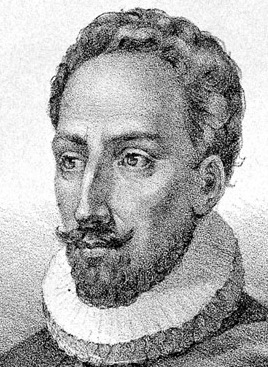                                                                                       Миге́ль де Серва́нтес Сааве́дра                                                                                                           (1547-1616)Факты биографии:___________________________________________________________________________________________________________________________________________________________________________________________________________________________________________________________________________________________________________________________________________________________________________________________________________________________________________Кто такие рыцари?Произведение: «Хитроумный идальго Дон Кихот Ламанчский»Жанр: ___________________________________Ида́льго — в средневековой Испании человек, происходящий из благородной семьи и получающий свой особый статус по наследству, передававшийся только по мужской линии.Главные герои:Качества, которыми обладал Дон Кихот:_________________________________________________________________________________________________________________________________________________________________________________________________________________________________________________________________________Можно ли Дон Кихота назвать рыцарем? Почему?